Nürnberg, 04.06.2020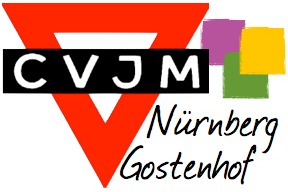 Hygienekonzept des CVJM Nürnberg-Gostenhof e.V.Grundsätzlich gelten die gesetzlichen Vorgaben zum Umgang mit Corona auch für die Durchführung von Gruppenstunden. Das nachfolgende Hygienekonzept ergänzt diese und gilt bis auf Widerruf durch den Vorstand des CVJM Nürnberg-Gostenhof bzw. bis zur Änderung behördlicher Anordnungen.	
Allgemeine HygienemaßnahmenDas Einhalten von Husten- und Niesetikette (Husten oder Niesen in die Armbeuge oder in ein Taschentuch) ist zu beachten.Bei COVID-19 typischen Krankheitssymptomen ist von einer Teilnahme an den Angeboten abzusehen. Wir behalten uns das Recht vor Teilnehmende auch wieder nach Hause zu schicken. Im Falle einer nachgewiesenen Erkrankung mit COVID-19 informieren Sie bitte umgehend den Gruppenleiter bzw. das Büro des CVJM Nürnberg-Gostenhof 
(kontakt(at)cvjm-nuernberg-gostenhof.de; 0911 262032).Im Eingangsbereich und auf den Toiletten befinden sich Hygienespender für die Desinfektion der Hände.Zu jeder Zeit ist der Mindestabstand von 1,5 Metern zu Personen außerhalb des eigenen Haushaltes einzuhalten.Vorbereitung der GruppenstundeBei der Planung und Durchführung des Programms ist darauf zu achten, dass Körperkontakt vermieden und der Mindestabstand eingehalten wird.Die Gruppenräume werden so mit Stühlen und evtl. Tischen gestellt, dass pro Sitzgruppe eine Person sitzen kann. Angehörige eines Haushaltes können auch zu einer Sitzgruppe zusammengefasst werden. Zwischen den Sitzgruppen muss der Abstand von mindestens 1,5 Metern in alle Richtungen eingehalten wird. Vor und nach der Gruppenstunde ist der Raum für mindestens 15 Minuten zu Lüften.
Vor und nach der GruppenstundeBeim Eintreffen und Verlassen des Gebäudes ist die Einhaltung des Mindestabstandes von 1,5 Metern und das Tragen einer sogenannten „Community Maske“ zu beachten. Dies gilt auch für Flure und Treppenhäuser im Vereinshaus.Begrüßung und Verabschiedung sind kontaktlos durchzuführen (Handschlag oder Umarmung ist nicht gestattet). Der Gruppenleiter/Die Gruppenleiterin ist mindestens 15 Minuten vor Gruppenbeginn im Raum und überwacht die Einhaltung des Hygienekonzepts. Die Teilnehmenden warten im Hof und werden vom Gruppenleiter/Gruppenleiterin ins Haus und in den Gruppenraum gelassen.Der Gruppenleiter wird die Daten der anwesenden Teilnehmenden erfassen. Falls nicht bekannt, wird der Gruppenleiter Name und Adresse erfragen und notieren. Dies geschieht nur zum Zweck einer möglichen Kontaktnachverfolgung.  	Während der GruppenstundePro Gruppenraum dürfen sich maximal 15 Personen im Raum befinden. Die Veranstaltungsräume werden während der Gruppenstunde mindestens einmal pro Stunde für fünf Minuten gelüftet.Im Veranstaltungsraum ist das Tragen der „Community-Masken“ grundsätzlich nicht erforderlich, wenn der Mindestabstand eingehalten wird. Ist das nicht möglich, mindestens aber bei jedem Betreten und Verlassen des Raumes muss hingegen eine solche Maske getragen werden. In den Toilettenräumen darf sich jeweils nur eine Person aufhalten. Auf dem Weg zur Toilette ist die „Community-Maske“ zu tragen.Der Austausch von Arbeitsmitteln wie Scheren, Stiften usw. ist untersagt.Während der Gruppenstunden werden keine Lebensmittel ausgegeben. Jeder Teilnehmende wird vor der Gruppenstunde auf das Hygienekonzept aufmerksam gemacht. Mit Teilnahme an der Gruppenstunde setzen wir die Kenntnis, sowie die Annahme und Umsetzung des Konzeptes voraus.gez. Der Vorstand des CVJM Nürnberg-Gostenhof e.V.